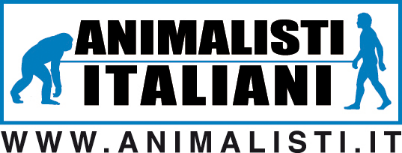 Alla C.A.Presidente Provincia Autonoma di TrentoMaurizio Fugattipresidente@provincia.tn.itPresidente Parco Nazionale dello StelvioAlberto Prettiparcostelvio@provincia.tn.it Oggetto: Appello per fermare l'uccisione dei cervi nel Parco dello StelvioGentilissimi,mi rivolgo a Voi con la speranza di attirare la Vostra attenzione sulla questione urgente e cruciale riguardante l'uccisione prevista di oltre 1000 cervi nel Parco dello Stelvio. Sono profondamente preoccupato per le motivazioni addotte per giustificare questa mattanza, che sembrano mancare di fondamento scientifico e ambientale.È emerso che la pratica diffusa di foraggiamento, autorizzata dalla Provincia di Trento per alimentare artificialmente i cervi, contribuisce direttamente all'aumento del numero di individui. Questa pratica, condannata dall'Istituto Superiore per la Protezione e la Ricerca Ambientale (ISPRA), sembra essere incentivata dalla Provincia stessa, forse per guadagnare consenso tra i cacciatori. Chiedo pertanto la rimozione immediata di tutti i siti di foraggiamento autorizzati.Inoltre, vorrei sottolineare la contraddizione evidente nel calendario venatorio della provincia, che autorizza la caccia al fagiano di monte, una specie di tetraonide, nel periodo compreso tra il 1° ottobre e il 30 novembre 2023. Questa pratica risulta incoerente con le affermazioni riguardanti i danni provocati dai cervi all'habitat dei tetraonidi.Pertanto, chiedo con urgenza: la cancellazione immediata del piano di uccisione dei cervi; la rimozione di tutti i siti di foraggiamento presenti nella provincia e il divieto di caccia ai tetraonidi su tutto il territorio della provincia di Trento.Ritengo che il vero problema nell'ecosistema del Parco dello Stelvio e in tutta la Provincia di Trento non sia la presenza dei cervi, bensì la gestione delle attività venatorie. Le centinaia di cacciatori autorizzati sembrano rappresentare una minaccia maggiore per l'equilibrio naturale e la biodiversità, scaricando tonnellate di piombo sugli animali che svolgono un ruolo essenziale nell'ecosistema.Chiedo, quindi, il Vostro impegno nella difesa dell'articolo 9 della Costituzione, che sancisce la protezione degli animali. La Sua azione potrebbe contribuire significativamente a preservare la bellezza e l'equilibrio dell'ecosistema locale.Ringraziando per l'attenzione e la comprensione, resto in attesa di una Vostra azione concreta in risposta alla tutela della natura e degli animali.Distinti saluti,[Tuo Nome]